Засгийн газрын Хэрэг эрхлэх газрын 
даргын 2019 оны 47 тоот тушаалын 
2 дугаар хавсралт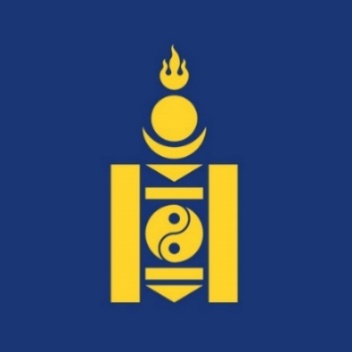 СТРАТЕГИ ТӨЛӨВЛӨГӨӨНИЙ ХАВСРАЛТ №.....
“ҮНДЭСНИЙ / ДЭД ХӨТӨЛБӨР”Сайдын тушаал / Засаг даргын захирамж:		Дугаар №.... / Батлагдсан огноо ....... /Баримт бичгийн үйлчлэх хугацаа:			............- ....... он / 4 жил /....... он
ҮНДЭСНИЙ / ДЭД ХӨТӨЛБӨРИЙН ТУХАЙНийтлэг үндэслэлХөтөлбөрийг хэрэгжүүлэх зарчимХөтөлбөрийн зорилго 
НЭГ. БОДЛОГЫН БАРИМТ БИЧИГТ ТУСГАГДСАН 
ЗОРИЛТ, АРГА ХЭМЖЭЭҮНДСЭН ЧИГ ҮҮРЭГ БУЮУ ДЭД САЛБАРЫН НЭР, ДУГААРСтратегийн зорилт №1.1. Бодлогын баримт бичигт тусгагдсан зорилтБодлогын уялдаа: Бодлогын баримт бичгийн нэр, зорилтын дугаарСанамж: Суурь түвшинг заавал бичих ёстой. Бичээгүй тохиолдолд уг арга хэмжээг шинээр эхэлж байгаа гэж үзнэ. 
                Хэрэгжих хугацааг тэмдэглэхдээ жилүүдийн суурь өнгийг будна уу. Стратегийн зорилт №... Бодлогын баримт бичигт тусгагдсан зорилтБодлогын уялдаа: Бодлогын баримт бичгийн нэр, зорилтын дугаар
ҮНДСЭН ЧИГ ҮҮРЭГ БУЮУ ДЭД САЛБАРЫН НЭР, ДУГААРСтратегийн зорилт №... Бодлогын баримт бичигт тусгагдсан зорилтБодлогын уялдаа: Бодлогын баримт бичгийн нэр, зорилтын дугаар ....................................................................................................................................... гэх мэт.
ХОЁР. БОДЛОГЫН БАРИМТ БИЧИГТ ТУСГАГДСАН 
ЗОРИЛТЫН ХҮРЭХ ҮР ДҮНСтратегийн зорилт №1.1-ийн үр дүн: .............................................................................................................Мэдээллийн эх сурвалж: Монгол улсын яам / Засаг даргын Тамгын газарСтратегийн зорилт №...-ийн үр дүн: .................................................................................................................................................................................................................................................... гэх мэт.	
ГУРАВ. СТРАТЕГИ ТӨЛӨВЛӨГӨӨНИЙ ХАВСРАЛТЫГ ХЭРЭГЖҮҮЛЭХ
НЭГЖҮҮДИЙН БҮТЭЦ, ЗОХИОН БАЙГУУЛАЛТ3.1. Төрийн захиргааны төв / Нутгийн байгууллагын бүтэц, зохион байгуулалт  3.2. Төсвийн ерөнхийлөн захирагчийн харьяа байгууллагууд; 3.3. Стратегийн зорилтыг хэрэгжүүлэх нэгжийн матриц   Шууд хэрэгжүүлэх байгууллага   Дэмжлэг үзүүлэх байгууллага
ДӨРӨВ. СТРАТЕГИ ТӨЛӨВЛӨГӨӨНИЙ ХАВСРАЛТЫН ТӨСӨВ, 
САНХҮҮЖИЛТИЙН ХЭЛБЭР4.1. Стратегийн зорилтуудын төсөв / Зорилтуудаар / 4.2. Стратегийн зорилтуудын төсөв / Санхүүжилтийн хэлбэрээр /4.3. Стратегийн зорилтуудын төсөв / Засаг захиргаа, нутаг дэвсгэрийн нэгжээр /№Зорилтыг хэрэгжүүлэх арга хэмжээ, шалгуур үзүүлэлт, хүрэх түвшинЗорилтыг хэрэгжүүлэх арга хэмжээ, шалгуур үзүүлэлт, хүрэх түвшинЗорилтыг хэрэгжүүлэх арга хэмжээ, шалгуур үзүүлэлт, хүрэх түвшинЗорилтыг хэрэгжүүлэх арга хэмжээ, шалгуур үзүүлэлт, хүрэх түвшинЗорилтыг хэрэгжүүлэх арга хэмжээ, шалгуур үзүүлэлт, хүрэх түвшинЗорилтыг хэрэгжүүлэх арга хэмжээ, шалгуур үзүүлэлт, хүрэх түвшинАрга хэмжээний нэр, дугаарСтратегийн зорилтыг хэрэгжүүлэх 1.1.1-р арга хэмжээСтратегийн зорилтыг хэрэгжүүлэх 1.1.1-р арга хэмжээСтратегийн зорилтыг хэрэгжүүлэх 1.1.1-р арга хэмжээСтратегийн зорилтыг хэрэгжүүлэх 1.1.1-р арга хэмжээСтратегийн зорилтыг хэрэгжүүлэх 1.1.1-р арга хэмжээСтратегийн зорилтыг хэрэгжүүлэх 1.1.1-р арга хэмжээАрга хэмжээний нэр, дугаарТөлөвлөлтийн уялдаа: Стратеги төлөвлөгөөний зорилтын дугаарСтратеги төлөвлөгөөний зорилтын дугаарСтратеги төлөвлөгөөний зорилтын дугаарСтратеги төлөвлөгөөний зорилтын дугаарСтратеги төлөвлөгөөний зорилтын дугаарШалгуур үзүүлэлтХэрэгжих хугацааЖил2019 он 2020 он 2021 он 2021 он Шалгуур үзүүлэлтШаардагдах хөрөнгөСанхүүжилтийн эх үүсвэр, хөрөнгийн хэмжээг бичнэ үү.Санхүүжилтийн эх үүсвэр, хөрөнгийн хэмжээг бичнэ үү.Санхүүжилтийн эх үүсвэр, хөрөнгийн хэмжээг бичнэ үү.Санхүүжилтийн эх үүсвэр, хөрөнгийн хэмжээг бичнэ үү.Санхүүжилтийн эх үүсвэр, хөрөнгийн хэмжээг бичнэ үү.Шалгуур үзүүлэлтҮндсэн хэрэгжүүлэгчБайгууллагын нэрийг бичнэ үү. / Нэг байгууллага бичих /Байгууллагын нэрийг бичнэ үү. / Нэг байгууллага бичих /Байгууллагын нэрийг бичнэ үү. / Нэг байгууллага бичих /Байгууллагын нэрийг бичнэ үү. / Нэг байгууллага бичих /Байгууллагын нэрийг бичнэ үү. / Нэг байгууллага бичих /Шалгуур үзүүлэлтХамтран хэрэгжүүлэгчБайгууллагын нэрийг бичнэ үү. / Олон байгууллага бичиж болох /Байгууллагын нэрийг бичнэ үү. / Олон байгууллага бичиж болох /Байгууллагын нэрийг бичнэ үү. / Олон байгууллага бичиж болох /Байгууллагын нэрийг бичнэ үү. / Олон байгууллага бичиж болох /Байгууллагын нэрийг бичнэ үү. / Олон байгууллага бичиж болох /Шалгуур үзүүлэлтСуурь түвшин2018 онАрга хэмжээ хэрэгжиж эхлэх үеийн шалгуур үзүүлэлтийн чанарын болон тоон утга. Арга хэмжээ хэрэгжиж эхлэх үеийн шалгуур үзүүлэлтийн чанарын болон тоон утга. Арга хэмжээ хэрэгжиж эхлэх үеийн шалгуур үзүүлэлтийн чанарын болон тоон утга. Арга хэмжээ хэрэгжиж эхлэх үеийн шалгуур үзүүлэлтийн чанарын болон тоон утга. Шалгуур үзүүлэлтШалгуур үзүүлэлтАрга хэмжээний үе шат бүрт өөрчлөлтийг хэмжихээр урьдчилан тодорхойлсон чанарын болон тоон үзүүлэлтийг бичнэ.Арга хэмжээний үе шат бүрт өөрчлөлтийг хэмжихээр урьдчилан тодорхойлсон чанарын болон тоон үзүүлэлтийг бичнэ.Арга хэмжээний үе шат бүрт өөрчлөлтийг хэмжихээр урьдчилан тодорхойлсон чанарын болон тоон үзүүлэлтийг бичнэ.Арга хэмжээний үе шат бүрт өөрчлөлтийг хэмжихээр урьдчилан тодорхойлсон чанарын болон тоон үзүүлэлтийг бичнэ.Арга хэмжээний үе шат бүрт өөрчлөлтийг хэмжихээр урьдчилан тодорхойлсон чанарын болон тоон үзүүлэлтийг бичнэ.Шалгуур үзүүлэлтХүрэх түвшин2019 онХүрэх чанарын болон тоон утгаХүрэх чанарын болон тоон утгаХүрэх чанарын болон тоон утгаХүрэх чанарын болон тоон утгаШалгуур үзүүлэлтХүрэх түвшин2020 онХүрэх чанарын болон тоон утгаХүрэх чанарын болон тоон утгаХүрэх чанарын болон тоон утгаХүрэх чанарын болон тоон утгаШалгуур үзүүлэлтХүрэх түвшин2021 онХүрэх чанарын болон тоон утгаХүрэх чанарын болон тоон утгаХүрэх чанарын болон тоон утгаХүрэх чанарын болон тоон утгаШалгуур үзүүлэлтХүрэх түвшин2022 онХүрэх чанарын болон тоон утгаХүрэх чанарын болон тоон утгаХүрэх чанарын болон тоон утгаХүрэх чанарын болон тоон утга№Зорилтыг хэрэгжүүлэх арга хэмжээ, шалгуур үзүүлэлт, хүрэх түвшинЗорилтыг хэрэгжүүлэх арга хэмжээ, шалгуур үзүүлэлт, хүрэх түвшинАрга хэмжээний нэр, дугаарСтратегийн зорилтыг хэрэгжүүлэх .....-р арга хэмжээСтратегийн зорилтыг хэрэгжүүлэх .....-р арга хэмжээАрга хэмжээний нэр, дугаарТөлөвлөлтийн уялдаа: Стратеги төлөвлөгөөний зорилтын дугаар, Хавсралт №..., зорилтын дугаар, ЭЗНХҮЧ-ийн ...-р арга хэмжээ№Зорилтыг хэрэгжүүлэх арга хэмжээ, шалгуур үзүүлэлт, хүрэх түвшинЗорилтыг хэрэгжүүлэх арга хэмжээ, шалгуур үзүүлэлт, хүрэх түвшинАрга хэмжээний нэр, дугаарСтратегийн зорилтыг хэрэгжүүлэх .....-р арга хэмжээСтратегийн зорилтыг хэрэгжүүлэх .....-р арга хэмжээАрга хэмжээний нэр, дугаарТөлөвлөлтийн уялдаа: Стратеги төлөвлөгөөний зорилтын дугаар, Хавсралт №..., зорилтын дугаар, ЭЗНХҮЧ-ийн ...-р арга хэмжээ№Зорилтыг хэрэгжүүлэх арга хэмжээ, шалгуур үзүүлэлт, хүрэх түвшинЗорилтыг хэрэгжүүлэх арга хэмжээ, шалгуур үзүүлэлт, хүрэх түвшинАрга хэмжээний нэр, дугаарСтратегийн зорилтыг хэрэгжүүлэх .....-р арга хэмжээСтратегийн зорилтыг хэрэгжүүлэх .....-р арга хэмжээАрга хэмжээний нэр, дугаарТөлөвлөлтийн уялдаа: Стратеги төлөвлөгөөний зорилтын дугаар, Хавсралт №..., зорилтын дугаар, ЭЗНХҮЧ-ийн ...-р арга хэмжээ№Шалгуур үзүүлэлт Хэмжих нэгжСуурь түвшинХүрэх түвшин / Үр дүнгийн үзүүлэлтХүрэх түвшин / Үр дүнгийн үзүүлэлтХүрэх түвшин / Үр дүнгийн үзүүлэлтХүрэх түвшин / Үр дүнгийн үзүүлэлт№Шалгуур үзүүлэлт Хэмжих нэгж2018 он2019 он2020 он2021 он2022 онАРХАНГАЙ АЙМАГ / СУМ №1.АРХАНГАЙ АЙМАГ / СУМ №1.АРХАНГАЙ АЙМАГ / СУМ №1.АРХАНГАЙ АЙМАГ / СУМ №1.АРХАНГАЙ АЙМАГ / СУМ №1.АРХАНГАЙ АЙМАГ / СУМ №1.АРХАНГАЙ АЙМАГ / СУМ №1.АРХАНГАЙ АЙМАГ / СУМ №1.1.1.Шалгуур үзүүлэлт №1.------1.2.Шалгуур үзүүлэлт №2.------1.3.Шалгуур үзүүлэлт №3.------БАЯН-ӨЛГИЙ АЙМАГ / СУМ №2. БАЯН-ӨЛГИЙ АЙМАГ / СУМ №2. БАЯН-ӨЛГИЙ АЙМАГ / СУМ №2. БАЯН-ӨЛГИЙ АЙМАГ / СУМ №2. БАЯН-ӨЛГИЙ АЙМАГ / СУМ №2. БАЯН-ӨЛГИЙ АЙМАГ / СУМ №2. БАЯН-ӨЛГИЙ АЙМАГ / СУМ №2. БАЯН-ӨЛГИЙ АЙМАГ / СУМ №2. 2.1.Шалгуур үзүүлэлт №1.------2.2.Шалгуур үзүүлэлт №2.------2.3.Шалгуур үзүүлэлт №3.------БАЯНХОНГОР АЙМАГ / СУМ №3.БАЯНХОНГОР АЙМАГ / СУМ №3.БАЯНХОНГОР АЙМАГ / СУМ №3.БАЯНХОНГОР АЙМАГ / СУМ №3.БАЯНХОНГОР АЙМАГ / СУМ №3.БАЯНХОНГОР АЙМАГ / СУМ №3.БАЯНХОНГОР АЙМАГ / СУМ №3.БАЯНХОНГОР АЙМАГ / СУМ №3.3.1.Шалгуур үзүүлэлт №1.------3.2.Шалгуур үзүүлэлт №2.------3.3.Шалгуур үзүүлэлт №3.------БУЛГАН АЙМАГ / СУМ №4.БУЛГАН АЙМАГ / СУМ №4.БУЛГАН АЙМАГ / СУМ №4.БУЛГАН АЙМАГ / СУМ №4.БУЛГАН АЙМАГ / СУМ №4.БУЛГАН АЙМАГ / СУМ №4.БУЛГАН АЙМАГ / СУМ №4.БУЛГАН АЙМАГ / СУМ №4.4.1.Шалгуур үзүүлэлт №1.------4.2.Шалгуур үзүүлэлт №2.------4.3.Шалгуур үзүүлэлт №3.------...........................................................................................................................................................................................................................................1.Шалгуур үзүүлэлт №1.------....2.Шалгуур үзүүлэлт №2.------....3.Шалгуур үзүүлэлт №3.------ХЭНТИЙ АЙМАГ / СУМ №...ХЭНТИЙ АЙМАГ / СУМ №...ХЭНТИЙ АЙМАГ / СУМ №...ХЭНТИЙ АЙМАГ / СУМ №...ХЭНТИЙ АЙМАГ / СУМ №...ХЭНТИЙ АЙМАГ / СУМ №...ХЭНТИЙ АЙМАГ / СУМ №...ХЭНТИЙ АЙМАГ / СУМ №...21.1.Шалгуур үзүүлэлт №1.------21.2.Шалгуур үзүүлэлт №2.------21.3.Шалгуур үзүүлэлт №3.------УЛААНБААТАР ХОТ / СУМ №...УЛААНБААТАР ХОТ / СУМ №...УЛААНБААТАР ХОТ / СУМ №...УЛААНБААТАР ХОТ / СУМ №...УЛААНБААТАР ХОТ / СУМ №...УЛААНБААТАР ХОТ / СУМ №...УЛААНБААТАР ХОТ / СУМ №...УЛААНБААТАР ХОТ / СУМ №...22.1.Шалгуур үзүүлэлт №1.------22.2.Шалгуур үзүүлэлт №2.------22.3.Шалгуур үзүүлэлт №3.------№Шалгуур үзүүлэлт Хэмжих нэгжСуурь түвшинХүрэх түвшин / Үр дүнгийн үзүүлэлтХүрэх түвшин / Үр дүнгийн үзүүлэлтХүрэх түвшин / Үр дүнгийн үзүүлэлтХүрэх түвшин / Үр дүнгийн үзүүлэлт№Шалгуур үзүүлэлт Хэмжих нэгж2018 он2019 он2020 он2021 он2022 онАРХАНГАЙ АЙМАГ / СУМ №1.АРХАНГАЙ АЙМАГ / СУМ №1.АРХАНГАЙ АЙМАГ / СУМ №1.АРХАНГАЙ АЙМАГ / СУМ №1.АРХАНГАЙ АЙМАГ / СУМ №1.АРХАНГАЙ АЙМАГ / СУМ №1.АРХАНГАЙ АЙМАГ / СУМ №1.АРХАНГАЙ АЙМАГ / СУМ №1.1.1.Шалгуур үзүүлэлт №1.------1.2.Шалгуур үзүүлэлт №2.------1.3.Шалгуур үзүүлэлт №3.------........................................................................................................................................................................................................................................№Стратегийн зорилтуудыг хэрэгжүүлэх үүрэг, 
хариуцлагын матрицЗахиргааны
байгууллагаХарьяа байгууллага №1.Харьяа байгууллага №2.Харьяа байгууллага №...1.Стратегийн зорилт №1.1. 2.Стратегийн зорилт №1.2. 3.Стратегийн зорилт №...            ..... гэх мэт.№Стратегийн зорилтЗорилтуудыг хэрэгжүүлэх зардалЗорилтуудыг хэрэгжүүлэх зардалЗорилтуудыг хэрэгжүүлэх зардалЗорилтуудыг хэрэгжүүлэх зардал№Стратегийн зорилт2019 он2020 он2021 он2022 он1.Стратегийн зорилт №1.1. ....................2.Стратегийн зорилт №1.2. .......................Стратегийн зорилт №...            ..... гэх мэт.....................НИЙТ ЗАРДАЛНИЙТ ЗАРДАЛ№Санхүүжилтийн хэлбэрЗорилтуудыг хэрэгжүүлэх зардалЗорилтуудыг хэрэгжүүлэх зардалЗорилтуудыг хэрэгжүүлэх зардалЗорилтуудыг хэрэгжүүлэх зардал№Санхүүжилтийн хэлбэр2019 он2020 он2021 он2022 он1.Улсын төсөв....................2.Орон нутгийн төсөв....................3.Гадаадын зээл, тусламж....................4.Дотоод, гадаадын хөрөнгө оруулалт....................5.Засгийн газрын гадаад, дотоод үнэт цаас....................6.Концессийн гэрээ....................7.Бусад эх үүсвэр....................НИЙТ ЗАРДАЛНИЙТ ЗАРДАЛ№Засаг захиргаа, нутаг дэвсгэрийн нэгжЗорилтуудыг хэрэгжүүлэх зардалЗорилтуудыг хэрэгжүүлэх зардалЗорилтуудыг хэрэгжүүлэх зардалЗорилтуудыг хэрэгжүүлэх зардал№Засаг захиргаа, нутаг дэвсгэрийн нэгж2019 он2020 он2021 он2022 он1.Улаанбаатар хот / Сум №1.----2.Дархан-Уул аймаг / Сум №2. ----3.Орхон аймаг / Сум №3. ----4.Архангай аймаг / Сум №4. ----.....................................----.....................................----21.Хөвсгөл аймаг / Сум №...----22.Хэнтий аймаг / Сум №...----НИЙТ ЗАРДАЛНИЙТ ЗАРДАЛ